Детские пасхальные рассказы и сказки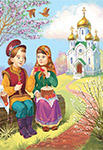 «Ландыши» Иван БелоусовМаленькой девочке Марусе подарили на Пасху небольшую корзинку цветущих ландышей. Это было ранней весной, на улицах и в саду лежал талый снег, на проталинах земля была черна, а деревья были голы.
Маруся была рада цветам; каждое утро, просыпаясь, она первым делом смотрела на цветы и вдыхала их нежный аромат. Выставляла их на солнышко, поливала их водой.
Но проходили дни за днями, и снежно-белые колокольчики цветов потускнели, съежились и, наконец, стали осыпаться. Только длинные, гладкие листья оставались такими же зелёными.
Дружно наступила весна. День ото дня солнце грело жарче землю и сгоняло последний снег. Обнажилась земля. В саду показались первые зелёные стрелки травки; а листья ландышей не увядали и всё оставались такими же зелеными.
Стали прибирать сад — расчищать дорожки, посыпать их песком, вскапывать клумбы для цветов, сгребать в кучи прошлогодний жёлтый лист.
Маруся стала выносить ландыши на волю: поставит на солнышко и смотрит на них — вот, думает, оживут они и снова зацветут.
Тогда мама научила Марусю сделать вот что: выкопать под ёлкой в тени ямку, разрыхлить землю и посадить туда ландыши. Так и сделала Маруся.
Всё лето ландыши не увядали, но цветов на них не было…
Пришла осень, а за нею — зима. И всё засыпало снегом.
Уснули ландыши под белым покрывалом. И думала Маруся, что погибли её цветы, и не раз в холодные зимние дни вспоминала про них. Но когда снова наступила весна, Маруся увидала на том месте, где были посажены ландыши, тонкие, нежно-зеленые трубочки. Они робко глядели сквозь ветви ёлки на голубое небо, на ясное солнышко: это ожили ландыши. С каждым днём ландыши становились всё больше, и скоро из них развернулись листья, среди которых был тонкий, зелёный стебелёк с маленькими, едва заметными цветочными почками.
К середине мая ландыши расцвели полным цветом, и радости Маруси не было конца.«Встретила» Евгений ЕличЯркое пасхальное утро. Гудят колокола в городе, а на хуторе в пятнадцати верстах от города тихо и зелено.
Птицы поют. Петух кричит. В старом хуторском доме по-праздничному торжественно и чисто.
Вскочила Галя с постели. Наскоро оделась. Кинулась в столовую к бабушке с радостным криком:
— Бабушка, Христос Воскресе!
— Воистину Воскресе! — ответила бабушка, целуя Галю, и отдала ей желтое каменное яичко, о котором Галя давно мечтала.
— Видишь, бабушка, я тебя первую поздравила! — хвалилась Галя.
— Да ведь ты у меня умница-разумница… Шустрая девочка! — смеётся бабушка.
— А мама не приехала? Мама когда приедет? — спрашивает Галя.
— Да за мамой я уже и лошадей на вокзал послала. Должна к обеду быть.
— Я хочу, бабушка, маму первая, самая первая, встретить. Непременно встречу! Вот это красное малюсенькое яичко возьму. Маме дам!.. — болтала Галя, пряча маленькое яичко в кармашек. — Хорошо, бабушка? Правда?
Давно уже пообедали бабушка и Галя. Скоро вечер, а мамы
нет. Галя на дворе, неподалёку от ворот играет яичками.
Красным «тупорыленьким», которое маме подарит, и желтым каменным. Катает их. В платочек завязывает. То и дело выбегает Галя из ворот на дорогу. Прикрывает глаза рукой, смотрит пристально вдаль, возвращается к бабушке на террасу и говорит:
— Поезд опоздал, бабушка? Да?
Надувает сердито губки и прибавляет:
— Мама едет, а поезд опаздывает. А я жду маму. Зачем он опаздывает?
— А ты побегай, поиграй — и не заметишь, как время пролетит, — советует бабушка.
Но Галя не хочет играть. Она взбирается на стул возле бабушки, кладет платочек с яичками возле себя и спрашивает:
— А мама мне куклу привезет. Да, бабушка? Большую-большую, в красной шапочке? И чтобы глаза закрывала…
— Правда, правда, — уверяет бабушка.
— Вот хорошо-то, вот хорошо, — кричит Галя, хлопает в ладоши и бежит во двор, к черной лохматой собаке Жучке.
— Жучка, Жучка, а у меня будет большая кукла — «Красная Шапочка». Мама из Москвы привезет.
Понеслась с Жучкой к пруду, где пастушок Митя играет.
— Пойдем, Митя, маму встречать, — просит Галя.
А Митя и слушать не хочет.
Вернулась Галя обиженная во двор. Скучно ей. Мама не едет. В комнатах пусто. Работник Степан ушел с женой в деревню. Бабушка на террасе толстую скучную книжку читает. Одна Жучка с Галей. Нашла Жучка коротенькую палку, в зубы взяла. Гордо так, медленно мимо Гали проходит, дразнит: «Отними, мол, попробуй».
Раззадорилась Галя:
— Ах ты, Жук потешный, Жучище, — приговаривает. — Ах ты, ах ты…
Ухватилась обеими ручонками за палку, к себе тащит. Рычит Жучка, палки не даёт. Видит Галя — не одолеть ей Жучки. Бросила палку вырывать, сама к саду побежала:
— Жучка, Жучка! Коровы в сад зашли!
Бросила Жучка палку. Кинулась с лаем в сад. А Галя палку схватила, смеётся:
— Эх, простофиля, простофиля.
Убежала Жучка, а Гале еще скучнее, еще досаднее. Стук колёс услыхала Галя за воротами: схватила красненькое яичко, побежала по утоптанной дороге навстречу едущим — думала мама. Поближе подбежала, видит — чужие. Лошадь чужая, кучер чужой. Проехал тарантас. С неистовым лаем унеслась за ним Жучка. А Галя решила:
— Пойду на бугор, встречу маму. Христос Воскресе скажу… Непременно встречу!
Пошла Галя по укатанной дороге дальше; вдоль опушки темного леса идёт — сторонится — знает, что там, в лесу, глубокая яма, в которой волки зимой сидят. Страшно Гале стало: вдруг волк выскочит. Позвала Галя тоненьким голосом:
— Жучка, Жучка!
Откуда-то, через лес принеслась к ней чёрная Жучка. Успокоилась Галя:
— Идем, Жучка, маму встречать!
Жучка рада, руки Галины лижет, ласкается. Идут вместе по дороге твёрдой, укатанной, Жучка и Галя. На бугор взошли.
Слева озимь зеленеет; справа поле да низина, а за ними овраг, лес и белая полоса речки. Жаворонок высоко в небе поёт свое весеннее «тили-тили». Остановилась Галя, подняла головенку, смотрит высоко вверх, на исчезающую в синеве птичку. Хорошо ей. Звенит, звенит песенка. Близко-близко зазвенела другая. Видит Галя — птичка в траву на землю упала.
— Поймать бы мне жаворонка!
Бросилась по хлебам. Упорхнул жаворонок из-под самых ног. Сердце Галочкино забилось-забилось от испуга. Жучка кинулась для вида следом за вспорхнувшей птичкой, залаяла, села на дороге.
Стемнело; из оврага соседнего пахнуло сыростью. Стало свежо и страшно. Хочет Галя домой к бабушке вернуться, да туда идти еще страшнее: там волчья яма. Притомилась Галя, присела на глыбу чёрной земли. Яичко мамино на колени положила. Жучка походила, порыла землю возле Гали и легла, вытянув лапы. Слушает Галя — не едет ли мама?
Нет, не слышно!..
Ветерок пробежал. Расправляя крылья, прошла, переваливаясь, большая сонная птица. Солнце скрылось. Мама не едет.
«Почему мама не едет?» — думает Галя, и страшно, и тоскливо становится на душе. Темнота закрыла от Гали дорогу.
В тишине каждый шорох и звук пугают ее. Вон где-то вдали грянул выстрел и докатился до Гали. Вскочила Галя. Перепуганная закричала:
— Мама, мама!
Прислушалась. Крикнула еще раз:
— Бабушка! Мама!
Заплакала, задрожала Галя. О Жучке вспомнила. Подошла, села, обняла её за тёплую шею — прилегла, всхлипывая, к Жучке. Жучка голову на Галины колени положила. Всхлипывала, всхлипывала Галя да и заснула, обласканная Жучкой. Не спит Жучка — смотрит, слушает, стережёт Галю.
Проснулась Галя от конского топота, криков Митиных, лая Жучки и от того ещё, что упала она с мягкой Жучкиной спины на твёрдую землю. Пастушонок Митя несся по дороге верхом на гнедке и кричал:
— Галя, Галя!..
В темноте с коня спрыгнул.
— Галя, ты здесь? — спросил…
— Здесь, здесь! — откликнулась Галя и заплакала.
— Эх, тебя занесло-то! Маменька твоя давно приехала, по тебе убивается — а тебя вон куда занесло. Заместо городской дороги на село пошла, — ворчал Митя.
Взял на руки Галку. Крикнул грохотавшему сзади тарантасу:
— Здеся, здеся! Сюда держи!
В тарантасе подъехали кучер Никита, мама и бабушка.
— Галюська моя, милая, родная детка!.. Испугались мы, плакали, а ты вон где, — говорила мама, кутая Галю в теплый платок и горячо целуя.
— Мама, Христос Воскресе! — неожиданно громко и звонко воскликнула Галя и тихо, с дрожью в голосе, добавила:
— Только, мама, я… яичко красное потеряла… И самая последняя тебя встретила, — зарыдала горько Галя.
— Что ты, что ты, милая, — забеспокоилась мама. — Не плачь. Придем домой — ты себе другое яичко выберешь, с мамой похристосуешься. Гони, Никита, скорее домой…
Скоро Галя была дома, в бабушкиной комнате, на кровати; на руках у нее лежала большая кукла «Красная Шапочка». Возле кровати сидела, лаская Галю, мама и о чём-то говорила с бабушкой. Галя счастливо улыбалась и засыпала. Снилось Гале, что она вместе с мамой идет по дороге, а жаворонок высоко в небе поёт свое весеннее «тили-тили». Спускается всё ниже и ниже — садится на Галочкину вытянутую руку и всё поёт Гале свою звонкую, радостную песенку.«Maма услышала» Юлия РазсудовскаяБыла Страстная Суббота. Дождливая с утра погода изменилась. Солнце приветливо грело, и воздух, влажный и теплый, был свеж и чист, несмотря на уже позднее время дня. На улицах, благодаря хорошей погоде, толпилась масса народа и делового и гуляющего. Все готовились встретить праздник, все шли с пакетами: кто нес цветы, кто кондитерские коробки, кто пасхи и крашеные яйца; мальчики из разных магазинов разносили закупленное. Одним словом, все спешили, торопились, толкали друг друга и не замечали своего невежества, занятые своими думами.
У ворот одного громаднейшего многоэтажного дома на многолюдной улице стояла в раздумье девочка лет 10-ти. По её наряду и большой черной картонке можно было сразу определить, что это — девочка из мастерской дамских нарядов, посланная со сдачей сшитого платья. Она была крайне озабочена. Несколько раз принималась она пересматривать свои два кармашка, вынимая оттуда каждый раз наперсток, грязный носовой платок, напоминающий скорее пыльную тряпку, рваные перчатки и какие-то лоскутки, но очевидно, того, что она искала, не было. Личико её все становилось испуганнее и, наконец, исказилось выражением ужаса и беспомощности. Она громко зарыдала и приговаривала: — «Она изобьет меня, изобьет. Что мне делать, кому я сдам платье?»
Конечно, никто из предпраздничной толпы не обратил внимания на плачущего ребенка, и неизвестно, сколько бы времени простояла девочка, плача и не зная, что предпринять в своем горе, если бы случайно не вышел дворник посмотреть на дворе порядки.
— Чево ты ревешь тут? Тяжело нести что ль? — спросил он, поднимая с земли картонку и оглядывая маленькую, худенькую, побледневшую от испуга, девочку.
— Ну, отдохни, отдохни. Вот сюда иди, — говорил он, уводя ее под ворота, где стаяла скамейка. — Садись, отдохни, куда несешь-то? Далече еще, что ль? — участливо спрашивал он и ласково погладил головку плачущей и поправил сбившуюся косынку.
Вместо ответа растроганная непривычной лаской бедняжка еще больше залилась слезами, но вдруг слезы остановились и, вперив разом ставшие сухими глаза в доброе лицо мужчины, она спросила:
— А она не выгонит меня? Дяденька, вот что я наделала! Я потеряла записочку, куда нести платье. А сдать-то его надо здеся, в этом доме. Дяденька, вы тутошний, вы знаете. Барыня платья у хозяйки моей заказывает, ей надо всенепременно к 5-ти часам платье, к заутрени одеть. Барыня много платев шьет у хозяйки, и хозяйка ее очень любить Она меня изобьет, голодом оставить, если я вернусь обратно с платьем, и она сказала мне: — «Катька, торопись, тебе еще надо идти на Николаевскую, как вернешься. Еще другое платье нести».
Девочка торопливо рассказывала свою беду, и большие грустные глаза её с мольбой и надеждой глядели в лицо спасителя, каким ей казался теперь этот чужой и ласковый дядя.
— Ишь ты дело какое, у нас тут квартир-то настоящих барских, важных-то, 60, мыслимо ли дело их все обойти да спросить, кому. Да и время-то уже 6-ой час, — посмотрел он на часы. — Ну, ладно. А как фамилия-то твоей хозяйки-мадамы?
— Анна Егоровна, мы все так ее зовем, а больше я не знаю, — бойко ответила ободренная девчурка.
Вот оно что, — присвистнул дворник, — как оно выходит-то; нет, Катюша, сердешная моя, — тронул он опять ее по голове. — Сегодня ничего тебе не могу помочь, день-то какой, сама знаешь. Надоть нам, служивым, порядок навести во время, да в баньку сходить. А ты и фамилии своей мадамы не знаешь, значит, дела твоего я не могу поручить подручным, а должен сам устроить.
Девочка вопросительно-растерянно смотрела, видимо не понимая, в чем дело.
— Вот что я тебе скажу, — продолжал словоохотливый дядя. — Картонку ты оставь у меня, приходи завтра, и мы отыщем, чье это платье, а хозяйке ничего не говори; скажи, картонку барыня у себя оставила.
И он погладил еще раз хорошенькую головку, вполне уверенный, что грозный час минует ребенка, а потом все сгладится, можно упросить барыню простить маленькую заморенную труженицу ради великого праздника Воскресения Христова.
-Ну, беги домой скорее, не плачь, — ласково проводил дворник девочку до ворот и взял от неё картонку.
Ободренная и успокоенная Катя быстро направилась в обратный путь, который был довольно далек. Но снующая толпа мешала ей, и волей-неволей приходилось сдавливаться. В одном окне, где ее прижали прохожие, она увидала, что уже 6 часов.
«А хозяйка велела в 5 ч. быть дома», — пронеслось в ее голове. Опять страх обуял бедняжку. Она вспомнила, какая злая Анна Егоровна, когда она рассердится, как она всегда больно таскает за уши, как кричит, топает ногами, как обещает отправить ее обратно к тетке. И Катя остановилась решительно. В мозгу её перебирались все бывшие случаи гнева хозяйки.
Нет, она не вернется к хозяйке. Что ее ждет там в мастерской? Анна Егоровна сегодня очень злая весь день; она изобьет ее, запреть в темный, холодный чулан или, еще хуже, выгонит на улицу. Лучше она сама пойдет к тетке и расскажет свое горе, — решила Катя, — ведь тетка её добрая, она любить Катю, она отдала ее в ученье такой маленькой только по бедности.
От слез, страха и тяжелого раздумья Катя утомилась. Она прижалась к дому и не шевелилась… А воспоминания о прежней жизни, когда её мама была жива, назойливо лезли в усталую голову. Как было весело в этот день красить яички, готовить пасху…
С каким нетерпением ждала она, когда утром мама подойдет к ней с красивым яйцом похристосоваться! И Кате неудержимо захотелось на мамину могилку. Она хорошо знала, где схоронена была её мать: она часто там бывала с тетей. Только это далеко далеко, но Катя решила идти. Когда она достигла кладбища, уже смеркалось. И там тоже все напоминало наступление Светлого Праздника: могилки были разукрашены, везде цветы, дорожки посыпаны песком, сторожа развешивали фонарики около церкви и устанавливали какие-то столы.
Катя дошла до заветной могилки, села на холмик, молилась усердно, сама не зная, как и о чем, и передавала могилке случившуюся с ней беду, свою боязнь вернуться к хозяйке, и так говорила, будто мама её сидела рядом живая. Она не заметила, как все темнело и темнело, и, наконец, наступила тихая, теплая, светлая апрельская ночь.
Девочка решила дождаться утра на кладбище и пошла к церкви.
На богатых могилках теплились лампадки, около церкви было большое освещение. Она остановилась невдалеке и начала наблюдать. Много ходило нищих.
Вдруг к воротам кладбищенской ограды подъехал нарядный автомобиль-карета. Оттуда вышли молодая красиво одетая дама в светлом платье и господин. Они пошли навстречу человеку, который нес громадную корзину цветов, и все вместе направились к свежей украшенной ельником могилке неподалеку, где ютилась Катя. Дама указывала, как расставлять горшки, долго и много раз их переставляли, и, когда, наконец, человек ушел, она села на сделанную у могилки скамейку и задумалась. Она сидела печальная, молчаливая, сколько ни заговаривал с ней сопровождавший ее господин, она только покачивала головою. Катя подумала: — «Вот и богатая барыня, а такая грустная, о ком это она горюет?» — Ее очень это заинтересовало, и она подошла поближе, разглядывая красивые белые лилии и розы, жалея, что она бедная, не могла снести цветочка своей маме.
Дама вдруг посмотрела на девочку, хотела что-то сказать, но слезы закапали из её глаз и, точно угадав желание ребенка, она сорвала розу и подала девочке.
— Пора в церковь, — напомнил мужчина, и дама, поцеловав могилку и поправив на ней большое красное яйцо из цветов, прошептала: — «Мамочка, я приду к тебе еще, сказать «Христос Воскресе». — Они ушли. Катя проводила взглядом красивую даму и мигом отнесла подаренный цветок на могилку своей матери «В это время торжественно-величаво шел крестный ход кругом церкви, плавно качались хоругви в тихом воздухе, и далеко-далеко неслось громкое пение, колокола гудели и переливались тоненькими голосами, свечи молящихся мелькали и колыхались, образуя движущиеся огоньки. И так стало весело, радостно, что Катя замерла в восторге и очень, жалела, когда крестный ход ушел в церковь. Усталость взяла свое, ноги болели, надо было посидеть, и Катя пошла к той богатой могилке, где дама дала ей розу. Садясь на скамейку, девочка увидала на песке что-то блестящее. Она стала шарить рукою и подняла кольцо.
«Это верно уронила та дама, — подумала Катя, — надо ей отдать. А как это сделать? Вдруг она не придет сюда больше». — Немного подумав, девочка решила пойти к
автомобилю и там ждать, когда господа эти поедут домой.
Она завязала кольцо в носовой платок и, крепко зажав его ручонкой в кармашке, боялась шевельнуться, чтоб не потерять свою находку. Ждать ей пришлось недолго.
Дама и господин приближались к автомобилю. Дама горько плакала.
Катя быстро подошла к ней.
— Может-быть, вы кольцо потеряли, там, на могилке, у вашей мамы? — спросила она.
Дама схватила девочку за руку.
— Андрюша, Андрюша! — воскликнула она, — какое счастье, какая радость! Потеря этого кольца была для меня новое горе, это мамино кольцо, которое она так любила.
Ты откуда, девочка? ты сторожа дочка, наверно? Что ты делаешь одна тут ночью, отчего ты не дома? — закидала она вопросами Катю.
— Я не живу здесь, я пришла на могилку к маме, — чуть пролепетала девочка.
Волнения целого дня сказались на хрупком организме ребенка, и Катя, как подкошенная, упала на руки подхватившего ее господина.
Молодые люди свезли ее к себе домой и на другой день, узнав всю историю её, временно ее приютили, пока она совсем оправилась, а потом в память её поступка обеспечили ее капиталом, так что тетка могла взять к себе племянницу и дать ей приличное образование.Мальчик и синичкаЖил — был на свете один добрый и хороший мальчик. Он был сирота и жил у старенькой бабушки, которая никогда не обманывала, не воровала и не делала плохого и дурного людям. Она была просто доброй бабушкой.Они жили бедно, и им едва хватало на еду.Однажды, в одну субботу, в канун Светлого Христова Воскресенья, он сидел у окна и смотрел на улицу.После холодной и белой зимы наступила теплая весна.Он увидел, как знакомая синичка, которую он подкармливал холодной и лютой зимой, присела на подоконник и весело завертелась. Она уже привыкла прилетать сюда и ждать еду.— Сии–сии, — мелодично просвистела синичка.Мальчик обрадовался ей и, открыв окно, насыпал немного крошек. Она сразу же быстро стала клевать их, благодарно посматривая на него черными блестящими глазками.— Ну вот, — сказал мальчик, — завтра Праздник, а у нас в доме ничего нет… — и тихонько вздохнул.Синичка защелкала клювом, что-то говоря на своем птичьем языке, немного еще покрутилась и улетела.— Ничего, внучек, не беспокойся, — сказала бабушка, — Бог даст.А синичка, наклевавшись крошек, летела и думала:«Какой хороший мальчик! Он помог мне зимой, когда мне было трудно и голодно. Надо и мне помочь ему и его бабушке»И полетела синичка к курочке.— Здравствуй, курочка-сестричка!— Здравствуй, синичка-сестричка!— Курочка, дай мне яичек, — попросила синичка— Зачем тебе, синичка-сестричка?— Хороший мальчик и его добрая бабушка, которые кормили меня холодной и лютой зимой, ничего не имеют к Светлому Христову Воскресенью, — ответила птичка.— Бери, сколько хочешь, сестричка! – сказала курочка.И тут же огорченно добавила:— Только вот, все они у меня беленькие, и нет красок, чтобы расписать их.— Что же делать? – тоже огорчилась синичка.Они задумались.Но тут к ним подошел муж курочки-сестрички – красавец-петух.— Ку-ка-ре-ку! – громко прокричал он, сильно замахал крыльями и щелкнул шпорами.— О чем задумались, сестрички? – спросил он.— Вот синичке надо достать краски, а мы не знаем где, — ответила курочка.— Эх вы! – гордо сказал петушок. – Все краски можно достать у радуги.И тут же добавил:— Я для своего хвоста именно там и брал.И он с гордостью прошелся перед ними, демонстрируя свой яркий разноцветный хвост.— Правда, — обрадовалась курочка, — лети-ка ты, сестричка-синичка, к радуге.У самой курочки не было такого красивого хвоста, поэтому она и не знала, где достать краски.Полетела синичка к радуге.— Здравствуй радуга!— Здравствуй, синичка!— Помоги мне! Дай мне краски для того, чтобы можно было расписать яички, которые дает курочка-сестричка для хорошего мальчика и его доброй бабушки, которые кормили меня холодной и лютой зимой, — ответила птичка. — А то у них к Светлому Христову Воскресенью ничего нет.— Ой! – опечалилась радуга. – Я бы с радостью дала тебе красок, но у меня сейчас их нет. Краски появятся у меня только летом, когда будет дождик и будет много цветов. А сейчас только закончилась зима.Синичка тоже опечалилась.— Что же делать? – спросила она.— А слетай-ка ты к солнышку весеннему да к небу высокому, к ночке темной да к луне яркой, к травке шелковой да к водичке прохладной, и про огонек жаркий не забудь. Они тебе помогут, — посоветовала радуга.— Спасибо, радуга, — поблагодарила синичка и полетела.Ей надо было торопиться, так как времени было мало, и день уже заканчивался.Первое, что ей попалось на пути, была река. Подлетела синичка к воде и села на камешек-голыш на бережку.— Здравствуй, водичка прохладная!— Здравствуй, синичка!— Хороший мальчик и его добрая бабушка, которые кормили меня холодной и лютой зимой, ничего не имеют к Светлому Христову Воскресенью, — ответила птичка. – Курочка-сестричка даёт мне яички, но их надо покрасить – а у меня нет краски. Помоги мне: дай краску.— Знаю я этого хорошего мальчика и его добрую бабушку. Конечно, помогу! Вот возьми голубую краску.— Спасибо, водичка прохладная!И синичка полетела дальше.Недалеко от реки она увидала только-только пробивающуюся из темной земли травку. Подлетела к ней синичка и опустилась на землю.— Добрый вечер, травка шелковая!— Добрый вечер, синичка!— Хороший мальчик и его добрая бабушка, которые кормили меня холодной и лютой зимой, ничего не имеют к Светлому Христову Воскресенью, — ответила птичка. – Курочка-сестричка даёт мне яички, но их надо покрасить – а у меня нет краски. Помоги мне: дай краску.— Знаю я этого хорошего мальчика и его добрую бабушку. Конечно, помогу! Вот возьми зеленую краску.— Спасибо, травка шелковая!И синичка полетела дальше.А день уже закончился, и наступила ночь.Было уже темно и плохо видно, поэтому синичка села на ветку дерева и обратилась к ночи:— Здравствуй, ночка темная!— Здравствуй, синичка!— Хороший мальчик и его добрая бабушка, которые кормили меня холодной и лютой зимой, ничего не имеют к Светлому Христову Воскресенью, — ответила птичка. – Курочка-сестричка даёт мне яички, но их надо покрасить – а у меня нет краски. Помоги мне: дай краску.— Знаю я этого хорошего мальчика и его добрую бабушку. Конечно, помогу! Вот возьми фиолетовую краску.— Спасибо, ночка темная!Синичка хотела было уже полететь куда-то дальше, да подумала, что ничего сейчас в темноте не найдет. Она решила дождаться появления луны.«Не проспать бы», — подумала она.Она вздохнула и закрыла глазки. Кажется, она даже немного заснула. Холодный ночной ветер, подувший слегка, разбудил ее. Еще была ночь, и синичка хотела опять заснуть, но вдруг увидела луну и очень обрадовалась.— Доброй ночи, луна яркая!— Доброй ночи, синичка!— Хороший мальчик и его добрая бабушка, которые кормили меня холодной и лютой зимой, ничего не имеют к Светлому Христову Воскресенью, — ответила птичка. – Курочка-сестричка даёт мне яички, но их надо покрасить – а у меня нет краски. Помоги мне: дай краску.— Знаю я этого хорошего мальчика и его добрую бабушку. Конечно, помогу! Вот возьми желтую краску.— Спасибо, луна яркая!«Мне осталось совсем немножко, — решила синичка. — Успеть бы»Она увидела, как темное ночное небо стало меняться, светлеть.— Доброе утро, небо высокое!— Доброе утро, синичка!— Хороший мальчик и его добрая бабушка, которые кормили меня холодной и лютой зимой, ничего не имеют к Светлому Христову Воскресенью, — ответила птичка. – Курочка-сестричка даёт мне яички, но их надо покрасить – а у меня нет краски. Помоги мне: дай краску.— Знаю я этого хорошего мальчика и его добрую бабушку. Конечно, помогу! Вот возьми синюю краску.— Спасибо, небо высокое!Синичка обрадовалась, немного посвистела и попела, приветствуя наступивший новый день.Из-за горизонта медленно, чуть зевая и потягиваясь, появлялось солнышко.— Доброе утро, солнышко весеннее!— Доброе утро, синичка!— Хороший мальчик и его добрая бабушка, которые кормили меня холодной и лютой зимой, ничего не имеют к Светлому Христову Воскресенью, — ответила птичка. – Курочка-сестричка даёт мне яички, но их надо покрасить – а у меня нет краски. Помоги мне: дай краску.— Знаю я этого хорошего мальчика и его добрую бабушку. Конечно, помогу! Вот возьми красную краску.— Спасибо, солнышко весеннее!«Где ж мне найти огонек?- подумала синичка. — А полечу-ка я в церковь – там всегда горит огонек»Через окошко залетела она в храм и видит, что яркий огонек горит перед иконой Богородицы.— Здравствуй, огонек жаркий!— Здравствуй, синичка!— Хороший мальчик и его добрая бабушка, которые кормили меня холодной и лютой зимой, ничего не имеют к Светлому Христову Воскресенью, — ответила птичка. – Курочка-сестричка даёт мне яички, но их надо покрасить – а у меня нет краски. Помоги мне: дай краску.— Знаю я этого хорошего мальчика и его добрую бабушку. Конечно, помогу! Вот возьми оранжевую краску.— Спасибо, огонек жаркий!Теперь у синички были красная, оранжевая, желтая, зеленая, голубая, синяя и фиолетовая краски, и она покрасила ими яички, которые дала курочка-сестричка.Разговор синички с огоньком жарким в церкви слышала Богородица и тоже решила хорошим и добрым людям сделать подарок. Она принесла пасхальный кулич и поставила им на стол.Наступило пасхальное утро.И теперь на столе у мальчика и бабушки лежали разноцветные яички: красное — от солнышка весеннего, оранжевое – от огонька жаркого, желтое – от луны яркой, зеленое – от травки шелковой, голубое – от водички прохладной, синее — от неба высокого, фиолетовое – от ночки темной. Яички улыбались и прижимались друг к другу.А пышный большой кулич со сладкой белой шапкой и поджаренными коричневыми боками прочно сидел на столе и смотрел черненькими глазами-изюминками.Яркое весеннее солнышко своими лучиками осветило комнату, поиграло зайчиками на стене и разбудило мальчика.Мальчик проснулся и увидел на столе подарки. Он очень обрадовался и очень удивился.— Бабушка! Бабушка! Смотри! – радостно позвал он.Бабушка тоже удивилась и обрадовалась. Она стала искать свои очки, которые всегда с ней хотели играть и постоянно прятались от нее.— Где же мои очки? – растерянно оглядывала она все вокруг.— Да вот же они! – мальчик нашел спрятавшиеся очки и протянул их старушке.Бабушка надела очки и внимательно стала разглядывать утренние подарки. Такого еще она никогда не видела в своей долгой жизни. Она задумалась. И даже присела возле стола, подперев голову рукой. При этом коварные и хитрые очки решили потихоньку сползти с носа и опять куда-нибудь спрятаться. Но бабушка их поправила, подняв выше и пристроив на прежнее место. Они успокоились и затихли.Бабушка покачала головой и сказала:— Ну, вот видишь, внучок, я же говорила: Бог всегда дает добрым людям.Мальчик и бабушка были очень рады и счастливы.А за окном, на подоконнике, весело прыгала и свистела синичка. Она видела, как удивились и обрадовались мальчик и бабушка. Ей тоже было радостно, что они получили подарки за свою доброту.Тому, кто делает добро, всегда хорошо и радостно в жизни.Сказка про пасхального кроликаМария ШкуринаСолнечным пасхальным утром шёл по опушке леса кролик Питер. Направлялся он в гости к Сонечке и Сандрику и нёс в своих лапках корзинку полную крашеных яичек и маленьких шоколадок.На высокой сосне мама белка учила своих маленьких бельчат, как нужно расставлять лапки, когда прыгаешь с ветки на ветку. Беличья семья ещё издали заметила Питера и радостно приветствовала кролика:— Доброе утро, Питер! Что ты несёшь в своей корзинке?— Доброго утра и светлой Пасхи! – ответил кролик Питер. – Несу я яички и лакомства для Сонечки и Сандрика.— Мы тоже хотим, мы тоже хотим, — запрыгали бельчата на ветке.— Тут много! Угощу и вас, — ответил Питер.Он достал из корзинки крашеное яичко и шоколадки для бельчат. Мама белка спустилась вниз и с благодарностью приняла угощения от кролика.— Спасибо! Спасибо! – кричали бельчата вслед Питеру и махали своими пушистыми рыжими хвостами.Питер не успел далеко уйти, как встретился с семьёй лис. Мама-лисица грелась на солнышке, пока лисят устраивали соревнования по прыжкам через пенёк.— Питер, Питер! Что у тебя в корзинке? – хором закричали лисята.— Пасхальные гостинцы для Сонечки и Сандрика, — ответил кролик. – Давайте угощу вас шоколадками!— Нет, нет, лисятам нельзя шоколадки, — вмешалась мама-лисица. – Зубки испортят. Для лис зубы очень важны.— Ну, тогда возьмите по крашеному яичку! – предложил Питер.Угостив лисят и немного побеседовав с мамой-лисицей о том, какой сегодня ясный и погожий денёк, кролик Питер продолжил свой путь, напевая весёлую песенку:— Пасхальное утро, прекрасный денёк,И рады и счастливы люди и звери.Пасхальное утро, прекрасный денёк,Несу вам подарки. Откройте же двери!Тут на пути кролика встретились папа-ёж и маленький ежонок, которые возвращались домой с полными корзинками грибов.— Вот, несём маме-ежихе грибочки, чтобы приготовила вкусный обед.— А я к Сонечке и Сандрику, несу им пасхальные угощения, — ответил кролик Питер. – Возьми и ты себе яичко, ежонок.Ёж с ежонком поблагодарили пасхального кролика, и каждый отправился в свою сторону. Затем на пути Питера встретилась медведица с тремя медвежатами, а около ручья бобёр с бобрёнком. Всех радостно приветствовал кролик Питер, всех угощал содержимым своей корзинки.Вот уже и лес закончился, и по тропинке через поле кролик пошёл к домику, где жили Сонечка и Сандрик. Дети стояли на пороге дома и радостно махали приближающемуся кролику.— Светлой Пасхи, мои друзья! – приветствовал их кролик.— Светлой Пасхи! Здравствуй, здравствуй, Питер! – запрыгали дети от радости.— А я вам гостинцы принёс, — пасхальный кролик протянул корзинку Сонечке.— Ой, — воскликнула Сонечка, заглядывая в корзинку. – Тут почти ничего нет, только две маленькие шоколадки.Кролик Питер сам заглянул в корзинку и понял, что девочка оказалась права. Он схватился за голову и заплакал.— Ой, ой! Что же я наделал! Мне по пути встретилось столько моих друзей-зверей, каждый меня радостно приветствовал, и мне хотелось каждого чем-то угостить. Вот я и не заметил, как в корзинке закончились угощения. Что же мне теперь делать? Простите меня, пожалуйста!— Не расстраивайся так, Питер, — Сонечка погладила кролика по голове. – Ты такой молодец, что угощал своих друзей. Пошли с нами  в дом.Малыш Сандрик взял кролика за лапку и потянул за собой:— Идём, идём!Когда Питер и дети зашли в дом, кролик увидел накрытый белой скатертью стол, на котором возвышался красивый пасхальный кулич и целая тарелка разноцветных крашеных яичек.— Мы тебя так ждали! Сейчас будем чай пить! Посмотри, каких куличей мы с мамой испекли и булочек, и яички покрасили. У нас их много! Мы и тебя угостим, и в дорогу дадим. Давай свою корзинку! – сказала Сонечка кролику.— Да разве так можно? Это ж я, пасхальный кролик, должен вам приносить гостинцы, а не вы мне.Дети рассмеялись.— Какая разница! – покачала головой девочка. – На Пасху все друг друга угощают! Ты угостил лесных зверушек, а мы тебя! Пасха – светлый праздник любви и доброты.— Спасибо, Сонечка, спасибо, Сандрик! – поблагодарил пасхальный кролик, обнимая деток.А затем вся семья вместе с кроликом Питером сели пить ароматный чай с пасхальными угощениями. В дорогу дети дали кролику крашеных яичек, булочек и куличей. А Питер решил снова пойти через лес, чтобы угостить тех своих друзей, которых ещё сегодня не встречал.Подснежник и божья коровка Валентина АнуфриеваХрам был украшен цветами и залит целым морем света – горели все светильники и паникадило, были зажжены свечи на больших позолоченных подсвечниках перед иконами и все лампады. Звуки праздничных песнопений, прославляющих Спасителя, летели к куполу и сливались там в чудную, неземную гармонию. Отец Владимир и отец Николай в красных епитрахилях, расшитых золотом, непрерывно кадили храм, восклицая: «Христос воскресе!» И все люди, на едином дыхании, отвечали: «Воистину воскресе!»Домой мама, папа и дети возвращались по лесной дороге. Праздник продолжался, вокруг ликовала природа: пели птицы, сверкала на солнце зеленая травка, на пригорках и лужайках улыбались желтенькие веселые цветы мать-и-мачехи. В светлой березовой рощице и у Серебряного колодчика цвели подснежники, похожие на беленькие чистые колокольчики.Но Таня и Гриша не стали их срывать. Мама и Ванечку уговорила не трогать нежные цветочки – пусть они радуют людей всю Светлую седмицу и всю Пасху, и все лето.За усадьбой, на лужайке под березкой Таня и Гриша увидели соседскую девочку Катеньку.– Твоя бабушка вышла из калитки и тебя ищет, – улыбнулся ей папа, увидев Анну Борисовну, которая спешила к березе.– Христос воскресе! – сказала Таня, поцеловала Катеньку и подарила ей розовое яичко с нарисованным на нем голубым подснежником.– Это мне Гриша помог нарисовать на яичке такой красивый подснежник, а я написала буквы Х и В. Такие яички называются писанками.Катенька взяла яичко с подснежником в свои маленькие ладошки и присела на корточки, чтобы сравнить настоящий подснежник, который она нашла в траве, с нарисованным.– Они похожи, – решила довольная Катенька.Подошла Анна Борисовна. Она одарила детей крашенками, а мама рассказала пасхальную сказку о голубом подснежнике и божьей коровке.Сказка о подснежнике и божьей коровке Всю зиму проспал маленький жучок – божья коровка – в норке под старым пнем. Весной, когда пригрело солнышко и стал таять снег, его разбудила капель.«Что-то сыро стало в моем доме, – подумал жучок, – ножки даже промокли».Вода в норке все прибывала, и жучок решил выйти наружу. Он встречал весну впервые в своей жизни, и у него красовалось только одно пятнышко на красной спинке.– Вовремя я проснулся, – радовался жучок. – Как прекрасно все вокруг! И голубое небо, и золотое солнышко, и зеленая травка!Среди травок жучок увидел чудесный цветок, такой же голубой, как далекое небо.– Как зовут тебя, небесный цветочек? – спросил жучок.– Разве ты не знаешь? – тихо прозвенел цветок, словно маленький колокольчик. – Я подснежник. Мы, подснежники, появляемся весной прямо из-под снега, чтобы украсить лужайки к Празднику Пасхи.– А что это за Праздник? – спросил жучок.– Это самый прекрасный Праздник, – ответил подснежник. – Он всегда бывает весной, когда все расцветает и оживает.– Все оживает, оживает, оживает, – затараторила на березе сорока, заинтересовавшаяся этим весенним знакомством.– Как хорошо, что ты расцвел к Пасхе, давай с тобой дружить, – сказал жучок подснежнику.И цветочек, кивнув головкой, прозвенел:– Динь-динь, да-да, дружить, дружить.Вдруг прилетел ветер. Он стал раскачивать подснежник, играя с ним. Ветер все усиливался и принес с собой черную тучу.– Туча! Туча! – застрекотала сорока. – Прячьтесь, букашки! Прячьтесь, цветочки! Снег! Снег! Опять пойдет снег!Солнышко скрылось за тучей, а с потемневшего неба стали падать холодные снежинки. Они покрывали нежные лепестки подснежника, и жучок испугался, что милый цветочек замерзнет и погибнет.– Уходи, прячься в своем домике, – сказал жучок голубому цветку.– Я не могу, – вздохнул подснежник, – я расцвел на маленькой зеленой ножке, которая в земле укреплена корнем. Если мне оторваться от корешка, я погибну.– Что же делать? Что делать? – волновался жучок. – Пожалуйста, не замерзай. Как же я буду жить без тебя?– Не грусти, – тихо ответил подснежник, – скоро расцветет много других цветов.– Но мне дороже всех других цветов ты, потому что ты расцвел самым первым.Сорока все слышала и решила помочь друзьям. Она слетела на пень, возле которого вырос подснежник, взяла в клюв большой старый лист и прикрыла цветок вместе с жучком, как крышей. Холодные снежинки больше не обжигали нежные голубые лепестки цветка.К счастью, снегопад вскоре прошел, ветер унес сердитую тучу к северу и снял старый лист с подснежника. Солнце снова засияло на небе, и снежинки, покрывшие траву, превратились в дождевые капли.Из деревни с белой колокольни храма донеслись звуки благовеста.– Пока! Пока! – протрещала сорока подснежнику и жучку и, отряхнувшись, полетела сообщить всем лесным жителям о Празднике Пасхи и о весне, которая уже не отступит.Прекрасной была эта весна. У божьей коровки появилось второе пятнышко на крылышках. Она взлетала на березку, нарядившуюся в сережки, и подолгу кружила вокруг своего друга подснежника, который часто угощал ее сладким соком на голубых лепестках. Прилетали к подснежнику и пчелки, и мотыльки, и красивые бабочки. Они всегда приносили подснежнику на своих лапках пыльцу с других цветов, а цветок также щедро одаривал их чудесным нектаром.Но вот наступило лето. Солнце припекало все сильнее, высохли весенние ручейки, поднялась высокая трава с новыми цветами, ромашками и колокольчиками.А подснежник вдруг стал бледнеть. Когда проходил короткий летний дождь, он ненадолго оживал, а затем снова лепестки его свертывались, и он жалобно просил:– Пить! Пить!Жучок нашел маленький листик-розетку и носил в нем по капельке воду из ручья, чтобы напоить цветок.– Ты совсем устал, добрый жучок, – еле слышно прошептал подснежник своему другу. – Посмотри, сколько расцвело цветов вокруг, иди и любуйся ими, они тоже подарят тебе свой нектар. А мне, видно, пора засохнуть.– Нет, нет, – заплакал жучок, – мне не нужны другие цветы. Я хочу, чтобы ты всегда был рядом.И жучок побежал к ручью, где под корягой жила старая лягушка.– Тетушка лягушка, – попросил жучок, – помоги подснежнику.Лягушка пошла с жучком к цветку. Бедный подснежник лежал головкой на траве. Жучок заплакал еще горше:– Ах, бедный мой нежный подснежник…– Не плачь, – сказала умная лягушка, – подснежник не погиб, он просто отцвел, потому что пришло время ему отцвести. Лепестки цветка засыхают, но на их месте образуется плод и семя. Под землей находится луковичка подснежника, в ней его сердечко, его новый росток. И когда наступит после долгих дней жаркого лета, холодной осени и морозной зимы опять весна, росток оживет и пробьется к солнцу. Он вновь расцветет и будет всех радовать своими небесно-голубыми лепестками.– Так, значит, подснежник вновь оживет? – с надеждой спросил жучок.– Да, он вновь оживет, – подтвердила мудрая лягушка.– Спасибо тебе, тетушка, – сказал жучок. – Я буду терпеливо ждать и дождусь дня, когда подснежник зацветет вновь.Мама закончила свою сказку.– А жучок дождался подснежника? – спросила Катюша.– Конечно, дождался, – ответил Гриша. – Видишь, какой красивый подснежник под березкой?– А вот и божья коровка! – воскликнула Таня.И дети разглядели на стебельке цветка красного жучка с темными крапинками.– Жучок подрос, у него уже три крапинки, – сосчитал Гриша.Улыбаясь, смотрели мама, папа и Анна Борисовна на детей у подснежника.Дети долго еще стояли под березкой. А благовест все плыл и плыл над деревней, над березой, над лугом, над рощей – и вся природа ликовала, потому что Господь наш Иисус Христос воскрес.Пасхальная сказка про волкаВ дремучем лесу наступила весна. Зазеленела трава, распустились первые цветы, то тут то там порхали бабочки и щебетали птицы. Дело было в Пасхальную неделю, когда зайчики прятали в лесу красивые пасхальные яйца.В понедельник, в самом начале пасхальной недели, серый волк шёл по лесу в приподнятом настроении. И вдруг он увидел волчицу. Это была самая красивая волчица из всех, что он когда-либо встречал. Она сидела на лужайке в окружении цветов. Ах, как она была прекрасна! Волку хотелось подойти и поздороваться с ней. Но он постеснялся, подумав, что вдруг он ей не понравится.Волк развернулся и пошёл обратно в своё логово. По дороге он увидел пасхальное яичко красного цвета. Это зайчики оставили подарок для зверей. «А что, если я оденусь также как это красивое яичко? Тогда я точно понравлюсь волчице», — подумал волк.Он побежал домой, достал свой красный свитер и довольный направился к лужайке. Всё также пели птички, и одна из них громко пропела: «Смотрите, наш волк влюбился, он оделся в красный цвет!» Конечно, волк хорошо знал, что красный цвет — это цвет любви. « Какой ужас, — подумал волк, — Моя избранница сразу догадается о моих чувствах, а ведь мы ещё даже не знакомы!»И он убежал обратно в логово, так и не дойдя до лужайки. По дороге, он нашёл ещё одно пасхальное яичко. Оно было голубое. «Думаю, что этот цвет мне будет к лицу», — сказал волк и спокойно уснул.Во вторник, волк надел голубой свитер и направился знакомиться с волчицей. Он чувствовал себя уверенно, пока не услышал птичек беседующих на дереве. «Смотрите, наш волк похож на весенний цветочек!» — сказала одна из них. «Похож на цветочек? Какой ужас! Я хищник, все в лесу меня боятся! Мне не под стать выглядеть, как нежный цветочек!» — и он опять повернул назад. По дороге домой он нашел зеленое яичко.В среду волк проснулся и открыл свой сундук. «Теперь никто не посмеет сказать, что я нежный цветок», — подумал волк. Идя по лесу, он прислушивался к голосам птиц. И вдруг одна птичка запела: «Бедный, бедный волк, он так сильно заболел, что весь позеленел!» «О нет! — простонал волк. Я не могу показаться на глаза волчице в больном виде, ведь я хочу, чтобы она увидела меня сильным, могучим и здоровым». И он опять не дошёл до лужайки. По дороге домой волк нашёл розовое яичко.В четверг волк достал свой розовый свитер, посмотрел на своё отражение и подумал, что розовый свет ему очень к лицу. По пути ему встретились пасхальные зайчики. Они не могли сдержать смеха: «Ой умора, волк розовый, прямо как мы!» — заливались они от смеха. Волк так смутился, что даже забыл зарычать на них. Он со всех ног бросился обратно в логово. Около входа он остановился, чтобы отдышаться и тут заметил желтое яичко.В пятницу волк надел свой желтый свитер. «Очень неплохо, — подумал волк. Этот цвет поднимает мне настроение». В этом приподнятом настроении волк направился к волчице. По дороге он услышал одну из птичек: «Ах, этот волк похож на желточек, прямо как внутри яичек, которые я высиживаю. Побыстрее бы вылупились мои детки»! «Какой ужас! — подумал волк, — теперь меня сравнивают с птенцом! А я ведь хочу, чтобы волчица увидела, какой я грозный и, что все звери меня боятся». По пути домой волк нашел коричневое яичко.В субботу волк надел свой коричневый свитер. «Ну, теперь уж никто не скажет, что я похож на птенца», — удовлетворенно произнес волк. Уверенно шагая по лесу, он вдруг услышал бабочку, пролетающую над ним: «Какой хорошенький волк, — сказала бабочка, — Ну прямо как шоколадный зайчик, которого подарили мне на Пасху. «Зайчик?! — взвыл волк. Ну всё, хватит с меня»! — разозлился он и помчался к себе в логово.В воскресенье волк решил пойти к волчице в своем обычном сером свитере. «Будь что будет», — сказал он себе. И смело зашагал в сторону лужайки. Волчица сидела там в окружении цветов и казалась волку ещё краше. Увидев его, она произнесла улыбаясь: «Ты самый серый волк в нашем лесу! А знаешь, какой мой любимый цвет? — и с этими словами она протянула ему серое пасхальное яичко, — Я сделала его специально для тебя, а ты всё не приходил», — кокетливо произнесла она.Волк был счастлив как никогда. Оказывается, не нужно было наряжаться и казаться лучше, чтобы понравиться волчице. Он нравился ей таким, какой он есть!